Desautels Faculty of Music – External Concert Ticket Form 2023-2024*Student Name: _______________________________________________ Concert Credit Number:______* Keep track of your ticket stubs/electronic printed tickets by attaching them here. Submit in the General Office (T319) before April 26, 2024. 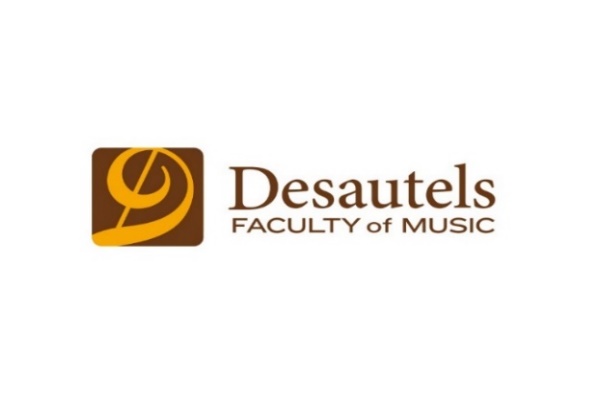 